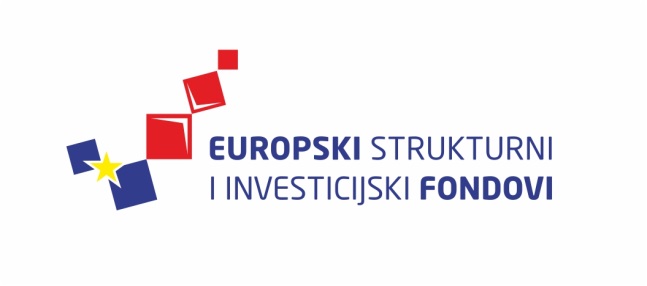 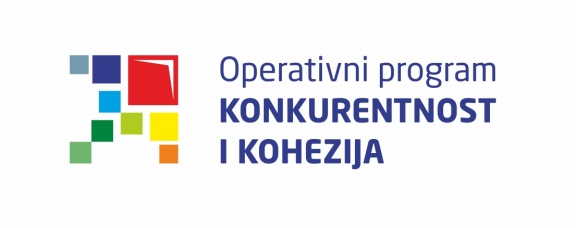 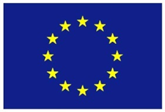 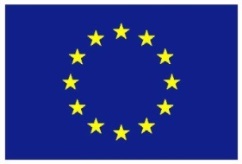 Europska unijaZajedno do fondova EUProvedba programa izobrazbe financira se sredstvima tehničke pomoći iz Operativnog programa Konkurentnost i kohezija, iz Europskog fonda za regionalni razvojProvedba ugovora o dodjeli bespovratnih sredstava: Nepravilnosti i prijevare9. prosinca 2015. / Hrvatska gospodarska komora9. prosinca 2015. / Hrvatska gospodarska komora9. prosinca 2015. / Hrvatska gospodarska komoraLista polaznikaLista polaznikaLista polaznikaIme i prezimeNaziv tijela/institucija:1.Sanja VranićMinistarstvo regionalnoga razvoja i fondova EU2.Ivan ĐulvatMinistarstvo rada i mirovinskoga sustava3.Jadranka BarićMinistarstvo kulture4.Goran MitićMRRFEU5.Krešimir JendričkoMinistarstvo regionalnoga razvoja i fondova EU6.Sanjin BrodaracMinistarstvo poduzetništva i obrta7.Tajana LankašMinistarstvo znanosti, obrazovanja i sporta8.Maja CiglarMinistarstvo regionalnoga razvoja i fondova EU9.Sandra KrulićMRRFEU10.Eva RavnićMRRFEU11.Tomislav PinterMRRFEU12.Ivana ŠlatMinistarstvo poduzetništva i obrta13.Ivica ČulinaMinistarstvo regionalnog razvoja i fondova EU14.Maja MartinovićMinistarstvo regionalnoga razvoja i fondova Europske unije15.Mirta PorubićMinistarstvo poljoprivrede16.Željka BunjevacMinistarstvo poljoprivrede17.Krunoslav NemčićMRRFEU18.Mirjana VranešićMinistarstvo poljoprivrede19.Draško Pokrovac Ministarstvo regionalnoga razvoja i fondova Europske unije 20.Ines Androić BrajčićMinistarstvo graditeljstva i prostornoga uređenja21.Petar PačandiMinistarstvo poduzetništva i obrta22.Dalibor Jandl Ministarstvo regionalnoga razvoja i fondova Europske unije23.Petra MatasHAMAG-BICRO24.Nancy StiblikHAMAG-BICRO25.Sanja JelačićFond za zaštitu okoliša i energetsku učinkovitost26.Nataša Dankić SliepčevićFond za zaštitu okoliša i energetsku učinkovitost27.Iva OrlovićMRRFEU28.Jasenka MičetićMRRFEU29.Marina HudolinMRRFEU30.Anita MartinčevićMRRFEU31.Dario BedenikMinistarstvo poljoprivrede